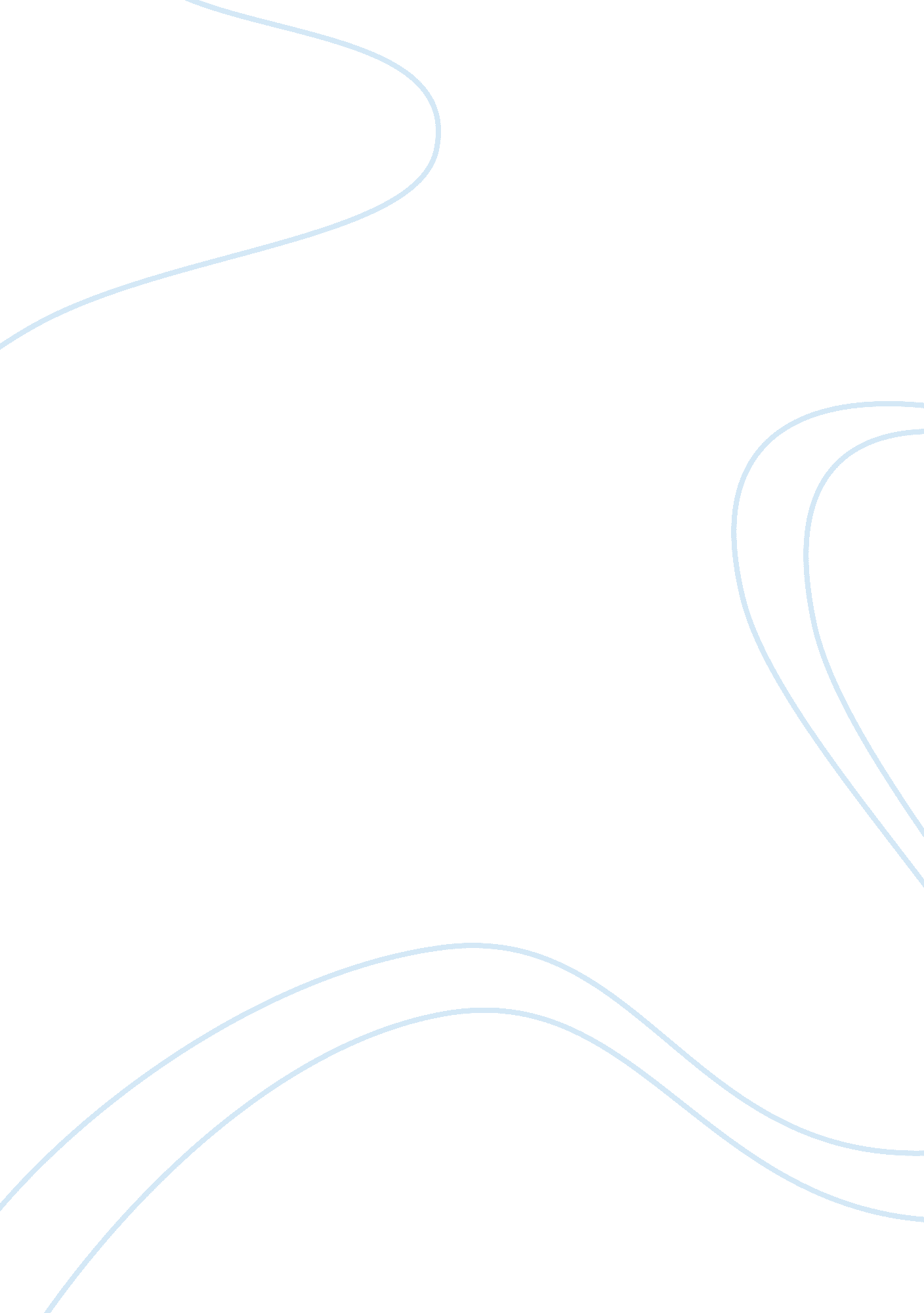 The sapling to tree sociology essay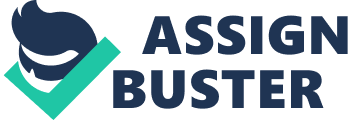 Contents What do we make? But indurate comes out instantly when the studies from National Crime Records Bureau indicate that over 32000 slayings, 19, 000 colzas, 7500 dowery deceases and 36500 molestation instances are the violent offenses reported in India in 2006 against adult females. There are many cases of offense particularly against adult females go unreported in India. Recent ghastly offense occurred on December 16, 2012. The unease is deep, and demands determined and well-planned responses. As a state we take pride in our heritage and history, our sacred tradition of respecting and even idolizing muliebrity. Where have we lost all of this? How come we are stealing into the mire of corruption and entire deficiency of humanity and civilisation? As a society we need to wake up to this unwholesome world. We think does the female safe in India? Does today ‘ s instruction and developing impart to fix the young person to conflict stereotypes against adult females from a immature age? What the Indian authorities is making to alter the anti-women mentalities? How to instill values of gender equality in pupils? Response to above inquiries demands to perusal over the fact that attitudes and wonts are formed really early in one ‘ s life. What they learn in their most waxy childhood old ages will remain with them all through their lives. While places are varied and hard to streamline, it ‘ s possible to convey about a qualitative alteration in our schools, with considerable attempt and good planning. Gender sensitisation is a affair of important importance in the altering surroundings of our society. Schools have a really important function to play in this state of affairs. In fact schools are on vantage land here. They have immature kids in their attention. They are guiltless and most conformable to train and good acquisition, so it decidedly calls for a demand for the gender sensitisation procedure in schools since most of them is co-educational institutes presents. The educational system has to play a central function in extinguishing the patriarchal norms. Delhi pack colza consequence: India steps up gender sensitisation in schools. The University Grants Commission has called upon the vice-chancellors of the state ‘ s 568 universities and managers of the institutes of higher instruction to do the campuses safe for adult females. “ Keeping in the FAITH and STRENGTH intact among the heads of the immature misss in bend furthering a societal alteration ” , Laxmi International School [ Senior Secondary Section ] had a great treatment and argument on ‘ Gender Equality ‘ scheduled December 22, 2012 for pupils of higher secondary followed by two workshops keeping in plan named THE GIRLS DAY OUT! , taking for the female grownup pupils to go more autonomous, familiar and brave to confront the society. Designed and conducted Sessionss based on the subjects like: understanding physical, emotional, hormonal alterations, Female Physiology and Ways to manage relationship with opposite sex by a female Gynecologist, Dr. Rekha R. Shrivastav [ MBBS, MD ( Obs. & A ; Gynac. ) Gold Medalist ] followed by inquiry reply session with the girl pupils of category 11 and all the female module members of Laxmi Vidyapeeth on December 29, 2012. The station pot tiffin workshop was conducted by a self-defense trainer Ms Darshana Joshi, to inculcate more assurance and do them capable of supporting themselves in most state of affairss. The aims were to supply misss with the tools to do positive determinations and to avoid hazardous adolescent behaviours and to enable them to make a stronger sense of ego individuality, a greater credence of themselves and a healthier organic structure image in society. The programme was organized by the female pupils and module members of this subdivision included subject based skit, supplication vocal, missive reading and poesy recitation. I: girls twenty-four hours outDSC03085 – Transcript – Copy. JPG Female module members and pupils participants found captive and attentive during workshop Degree centigrades: UsersfacilitatorAppDataLocalMicrosoftWindowsTemporary Internet FilesContent. WordDSC06857. jpg I: girls twenty-four hours outDSC03127. JPGC: UsersfacilitatorAppDataLocalMicrosoftWindowsTemporary Internet FilesContent. WordDSCN4838. jpg Girls executing a skit on ‘ gender inequality and cyber bulling ‘ Dr. Rekha Shrivastav turn toing the misss In all there were 65 female pupils who attended the event. The plan proved to be a expansive success, inspired, encouraged and primed the immature misss to step out into the universe dauntlessly and valorously to confront the challenges of tomorrow. All the female pupils participated with full ardor and enthusiasm and could slop out their Black Marias and heads, with experts managing their questions successfully. Overall ANALYSIS OF THE FEEDBACK To reason, a society of well-dressed kids with deep strong beliefs about human rights will ne’er go against them. This can guarantee a safe and unafraid society for our hereafter coevalss, more peculiarly for the female gender. We need to attendant in a society that is barren of biass, unfairnesss, and ill-treatment against a human being, irrespective of his/her gender. We can name ourselves a civilised society merely when we reach that phase. As Gandhiji had justly said, “ India will achieve full freedom on the twenty-four hours adult females can walk safely at dark. ” If schools begin to absorb such a contributing campus environment, that twenty-four hours shall non be far off. Thank you. E: LAXMI DIPTESHDCIMgirls twenty-four hours outDSC03142. JPG Students ordaining skit on adult females power Tocopherol: LAXMI DIPTESHDCIMgirls twenty-four hours outDSC03146. JPGStudents sharing ideas & A ; poems on miss ‘ s life & A ; challenges Degree centigrades: UsersfacilitatorPicturesvlcsnap-2013-02-19-17h40m43s101. pngC: UsersfacilitatorPicturesvlcsnap-2013-02-19-17h50m08s122. png Ms. Darshana Joshi developing misss for ego defence ( 44 ) LOVE THY CHILD A kid is nil, But a gift of God, A child brings joy in the life of his parents, He takes them to a universe full of surprises, I fail to understand, What difference does it do, Whether it is a male child or a miss? Same limbs, same bosom and a loving face, Same call, same smiling to lighten up the twenty-four hours. Why do parents differenciate? Why don`t they give same love to each kid? If boy is support, the girl is attention, If he is strength, she is beauty and tenderness, Both require same love and attention, To blossom into finer human existences, Let each kid acquire support and good upbringing, To go better universe citizens, For universe needs both male childs and misss. Do non kill misss, The instability in sex ratio, Has made this universe unsafe for our girls, Crime rate is increasing, Moral values and empathy are worsening, We are traveling back to the barbarian age, Where ego was considered supreme, Let us non extinguish misss, As their riddance is decease knell for universe. Monisha Biswas ( P. G. T. English ) D. A. V. Public School, B. R. S. Nagar, Ludhiana ( 45 ) Great FOREVER ( Poem ) Who gives us birth? Who gives even in famine? Who is the sky and the Earth aah! Poor female parent… ! Today the universe goes far n broad Some shores here await an beatific tide.. May be someday that sun radiances so bright Gives the fairer sex an equal right She the 1 who bears all the hurting Sees her life traveling all in vain The minute her boy steps out once more Says he ‘ s traveling out to a rave rain The girl who sees her pa drinks to decease And her silent eating her brother in front Stating girls go soon.. forever boies stay She does n’t cognize how shallow is the universe ‘ s say. What if the boies are taught so good? That they respect their opposite number since of all time And see their sisters like beauties dwell In a universe ruled by Queenss forever.. Why do male childs hold an border? When their Dendranthema grandifloruoms were girls non long ago Why the girls have their lives to plight? When they know it wo n’t travel ashore.. Let ‘ s all sit and do an purpose That every boy is made to larn To handle his female parent like the luckiestA The sister like the most blest And the married woman to be the most pleased lady on Earth ‘ Coz she is the 1 who feeds you ‘ Coz she is the 1 who ‘ ll mind to you And one all right twenty-four hours, may be the boy comes back stating, ‘ ma, I need you. ‘ BY- Amarjit Kaur D. A. V. Public School B. R. S. Nagar, Ludhiana ( 46 ) Gender Sensitization in schools Sri Sharada Public School, Mysore Ms. Suzan Karkera English Teacher Sri Sharada Public School Mysore ‘ Gender Sensitization ‘ , what does this word mean? Does it merely mean equality among the two genders? Gender sensitizationA is, the alteration in the behaviour ofA instructors, A parents and other members of the society towards kids, which can hold a causal consequence on gender equality. India is a quickly underdeveloped state. Do we truly necessitate to turn to issues like, gender sensitisation even at this point of clip? Most people are educated or are being educated ; although Education is the key to eliminate gender inequality, it has proved to be useless, in instance of our state. Some of the recent barbarian events have shown that gender sensitisation, is a serious issue that needs to be addressed. Fear of force, is a cause for adult females ‘ s deficiency of engagement in activities outside place, every bit good as inside it. Womans are being victimized and abused physically and emotionally. Sexual maltreatment on adult females, is a major concern in the society today and there are other issues like gender spread excessively. Researches show that figure of misss, per 1000 male childs continue to worsen. Despite the fact that authorities has brought in regulations against female infanticide, some misss do n’t even last to see the twenty-four hours light! Every 42 proceedingss, a sexual torment incident occurs. Every 43 proceedingss, a adult female is kidnapped. And every 93 proceedingss, a adult female is burned to decease over dowery. One-fourth of the reported colzas, involve misss under the age of 16, but, the huge bulk of events is ne’er reported. A Inequality in the figure of adult females taking up higher surveies is mostly noticeable these yearss. Assorted surveies indicate that, legal rights of widows are violated ; A they suffer forceful societal isolation. On the other manus, adult females who are educated are being discriminated at workplace excessively. Dowry system has made adult females a scarce trade good. This is besides another cause for sudden decease of adult females. Crime against adult females is an ever-increasing job. This includes force against adult females, colza, molestation, dowry torment, wife-battering, nobbling female kids to be sold into brothel places. Over all, adult females in India are the victims of inequality, favoritism and other atrociousnesss. Therefore, this is an issue that needs to be looked into, non merely by the higher governments, but by the full state. Every issue, large or little, has a root cause. Why has gender inequality apparently existed? Why are adult females enduring in our state while, they are the anchor of our society? Why has gender inequality persisted, even as the technological and cultural revolution, has outstandingly transformed societal, economic, and political organisation? The closer we look at these issues, the more inquiries we come up with. A clear survey and observation shows that, the society itself has produced this sad state of affairs for adult females. Men and adult females have biological differences, which are lasting and cosmopolitan. But, the societal difference in gender, rose from the socially constructed functions and duties of work forces and adult females in a given civilization or location. Cultural, political, environmental, economic, societal, spiritual, usage, single or institutional prejudice are some of the factors, which influence the perceptual experiences and outlooks of the functions set up, on a adult female. What causes a major influence? Family is a major unit of the society. It plays a major function in the development of an person. It is the household, which gives an single his or her individuality. It instills civilization and tradition besides modeling a kid into an single, with an individuality. Parents are the first instructors. Therefore, gender sensitisation should get down foremost in the household. In Indian households, a miss is by and large considered less of import than a male child. Feelingss of favoritism start right from place. Assorted state of affairss at place, construct an lower status composite in misss and the male childs feel that they are superior. Traveling on to the following facet which plays a major function in an person ‘ s life is, the SCHOOL. Children spend major portion of their clip, in educational establishments such as schools and colleges, during their early phases of life. While the household revolves around faith, civilization and traditions which make their upbringing of kids biased. Schools on the other manus, can be devoid of such prejudice, as they are non influenced by any spiritual, cultural or traditional factors. The school is the topographic point where, every kid can be treated every bit, without any gender favoritism. It ‘ s a fantastic platform to sensitise both the genders, towards each other. It provides an ambiance where, tolerance towards each other can be instilled. It is the duty of the instructor, to do certain that, any ideas of favoritism, should non crawl into the heads of pupils, irrespective of their age. An observation of the kids of both genders, from the age 5 – 12, shows that there is no sense of favoritism among them. So, when do these ill feelings creep in their heads? It is frequently noticed that, this happens when they reach their teens. It is at this point of clip, that they have to be treated with extreme attention. A good school, along with its experient instructors, can make consciousness among both male childs and misss, particularly at this point in clip. This in bend, will enable the male childs to cognize the value of a miss and esteem her non merely in school, but throughout their lives. If every school makes it their slogan, to transfuse in the present coevals, that, both misss and male childs can populate in harmoniousness and with regard for each other, so, we can look frontward to a state with fewer atrociousnesss and cases of favoritism against adult females. So, how can this consciousness be created? Schools should non concentrate merely on the academic portion of acquisition, but, should see the holistic development of a kid. Detecting the particular yearss set aside by the authorities, such as, national miss kid twenty-four hours, watchfulness consciousness, force against adult females, literacy twenty-four hours, sheds light on the issues in manus. Students become cognizant of the duty to handle adult females with equity. Schools should besides give an equal importance in athleticss, for both male childs and misss. Both the genders should be motivated to take part in all sorts of athleticss. This can control the lower status composite in misss and besides do the male childs aware that, the misss are capable of stand outing in all Fieldss. These are some of the activities that were held in the Sri Sharada Public School, Mysore, ( In coaction with Pearson Schools ) to make consciousness in assorted facets. This school believes in the overall public presentation of the kid and non merely the academic excellence. Every particular twenty-four hours is observed and all the pupils participate. On history of watchfulness consciousness, a street drama on female infanticide was directed. The pupils from the age group 12-14 were involved. The street drama was done in a tourer topographic point, which attracted a batch of attending from the populace. It was an effectual drama which moved them and besides created consciousness among the pupils. On national girl kids twenty-four hours, the drama was displayed for the whole school, educating them on the subject of infanticide. The pupils were besides asked to do postings and write mottos against favoritism of adult females. All in all, the school is responsible in determining 1s hereafter in an tremendous manner. I urge all the instructors, to do a witting attempt in playing their function expeditiously, in gender sensitisation. ( 47 ) School: A CRADLE FOR GENDER SENSITISATION Mr. Ramesh Chandra Panda, Principal, Royal Palace School, Jamkhandi, Dist: Bagalkot, Karnataka School and Home are the two establishments where the kid is expected to turn up with a batch of new larning that provide him an penetration to understand the existent universe he is traveling to confront. An feeling that is created in these formative old ages of a kid in the school and place has a permanent impact in his/her life. What they learn in their most waxy childhood old ages will remain with them all through their lives. The head set of our society is ever inclined to a male dominated one. As such we have clearly distinguished the manner of life, the plants to be done, the attitude to be shown etc between a male child and a miss. While places are varied and hard to streamline, it ‘ s possible to convey about a qualitative alteration in our schools with a batch of unfastened mindedness and positive attack. Gender sensitisation is a affair of important importance in this present scenario where we ever come across atrociousnesss and offense against adult females. It needs pressing attending from all of us: the pedagogues, instruction contrivers, parents and pupils likewise. Sexual activity and Gender: We frequently get confused with sex and gender. Both footings are different and have different intensions. “ Sexual activity ” refers to the biological and physiological features that define work forces and adult females. “ Gender ” refers to the socially constructed functions, behaviors, activities and attributes that a given society considers appropriate for work forces and adult females. “ Sexual activity marks the differentiation between adult females and work forces as a consequence of their biological, physical and familial differencesaˆ¦Gender functions are set by convention and other societal, economic, political and cultural forces ” . To set it another manner: “ Male ” and “ female ” are sex classs, while “ masculine ” and “ feminine ” are gender classs. From this position, sex is fixed and based in nature ; gender is fluid and based in civilization. A male dominated society like ours has a clear defined and prescribed set of function for both the sexes which clearly spells out their gender. A male is supposed to gain for household, drive heavy vehicles, run mills, ascent mountains and do all rough and tough functions ; whereas a adult female is supposed to be a house married woman, expression after kids, take attention of kitchen activities etc. This mentality of ours has created gender differences. The demand of hr is to make off with this favoritism and give a new dimension to the gender issue. This needs to make gender sensitisation among the kids right from their school degree. This will make a sense of regard for adult females amongst the kids and when they grow up they will recognize the values and apprehension and show due respects to their adult females opposite numbers. This will assist in cut downing the degree of offense and atrociousness against adult females. A safe and just universe for adult females can get down with gender sensitisation in schools: Schools can supply the ambiance where we can hold a non-discriminatory attack to all the pupils ; we can sensitise kids about gender. In fact CBSE has spearheaded many programmes to this consequence. Adolescent Education Programme ( AEP ) initiated by CBSE is one such enterprise in this way. However the sarcasm is that it is non taken earnestly and pursued by most of the schools in the same enthusiasm with which it started. The full programme was designed so scientifically and logically that it can still be revived for the benefit of our society. It will be a really effectual instrument in making about human gender and how to manage it responsibly. Since most of the schools are co-educational establishments, it will be more disposed if they take inaugural in making gender sensitisation among kids. Small small things practiced in the day-to-day life of the school can be re-visited and little alterations can be made in the everyday activities to return the mentality of the kids which they have cultivated and internalized from the society so far. These are a few suggestions that can be practiced in the schools: The pattern of holding the names of male childs foremost in the category attending registry followed by misss should be discontinued. This sends out a clear message that girls affair, they matter every bit much, if non more than male childs. Delegating certain occupations like sweeping and cleansing to girls should be stopped in schools. Any work that is assigned must be without any such favoritism or stereotyping. All work is honorable and therefore should be assigned to both male childs and misss every bit. Committee to hear ailments against sexual torment must be formed in each school as directed by the Supreme Court of India. The commission must run into one time in a month and discuss with the misss about the trouble they face and any such ailments received must be attended to so as to supply a safe ambiance to the misss. The behavior of the attenders, drivers and cleaners of school coachs, nurseryman and other employees with the misss must be monitored and regular guidance to be given to male employees to sensitise them. Adopting of the misss by senior lady members of the school and reding them on regular footing and taking attention of their biological perturbations will supply them a consolation and construct self assurance in them. A commission can besides be formed to steer and advocate all the male childs from VI category onwards on how to act with their miss opposite numbers, how to demo regard to their individualism and how to be helpful to them and be their good friends in all their midst and thin. This will make an apprehension among the male childs about their duties towards misss. They can turn out themselves to be their shields to protect them. Courses on ego defense mechanism for misss can besides be introduced in schools to supply them physical and psychological preparation to hike their ego assurance. All the male instructors must act in a responsible mode to supply a fatherlike and brotherlike fondness to the misss. Their attitude should ever be concerted and healthy. The present twenty-four hours society where the incidents like the 1s in Delhi where the miss was pack raped and murdered which shook the complete state and besides late on 18 Feb this twelvemonth three minor sisters in Maharastra were raped, killed and thrown in a well: are really common. We need a society of well-dressed kids with deep strong beliefs and perfect understanding about human rights and their protection. This can guarantee a safe and unafraid society for our hereafter coevalss, more peculiarly for the female gender. We need to show in a society sans biass, adult females atrociousnesss, unfairnesss, and mal-treatment against a human being, irrespective of his/her gender. We can name ourselves a civilised society merely when we reach that phase. Gandhiji had said, “ India will achieve full freedom on the twenty-four hours adult females can walk safely at dark. ” We all the pedagogues, school decision makers, policy shapers must reaffirm ourselves to supply such an ambiance in the school that will assist each kid to absorb positive attitude and good character. That twenty-four hours shall non be really far when we can recognize Gandhiji ‘ s dream. ( 49 ) GENDER SENSITIZATION IN SCHOOLS Ms Harsimran Kaur Bassi PGT Saint Soldier Divine Public School Sector-16, Panchkula It ‘ s instruction that forms the common head. Merely as the branchlet is dead set, the tree is inclined These words of Alexander Pope may be the footing of the recent determination of the CBSE to include Gender sensitisation and Human Rights in the school course of study. The move of the CBSE to fix a faculty for developing instructors for the two topics is a welcome measure. Recent incident of force against adult females every bit good as statistics have shown that school instruction has failed to control male biass. There are voices seeking stairss to step up gender sensitisation, particularly at the school degree. This enterprise comes amid a argument on upbringing and instruction of male childs and what shapes mentalities that lead to offense. The add-on will assist pupils fight biass against adult females from a immature age. The addition of offenses against adult females in recent old ages has snapped us out of sleep. As a instructor and a female parent of two school traveling kids, it has woken me up on how vulnerable our kids are. I shiver at the idea of a society where one gender is so insensitive towards another. Recent protests by childs and their desire to alter the things the right may is one hope for us. This besides makes our school kids the appropriate marks for seeding the seeds of gender sensitiveness. New India is hopeful that they will after the societal order replete with stereotypes against adult females. The perceptual experience of traditional gender functions exists deep in our society. Girls/women are seen as trade goods, non independent minds. There is a desperate demand to reflect about the ways we bring up our male childs and work forces. We discourage their gentler and nurturing inherent aptitudes. They are taught to be aggressive, ruling, violent and disrespectful of women/girls. Gender sensitiveness is terribly low even among the educated in-between category. Consequence is the jet of offenses against adult females in recent old ages. And non to bury tones of humiliation, misgiving, abuse and torment she suffers at the custodies of society every bit good as her close and beloved 1s. I would wish the undermentioned points to be emphasized to our childs. Girls need non be submissive or fear without any valid ground. They need non be conditioned to be witting, unequal and invariably alert to other people ‘ s sentiment of them. These ideas do huge harm to their ego regard. Both the genders should esteem and complement each other. They should be ready to manage do accommodations to the brainsick fortunes of life Womans have enjoyed particular position on our civilization. They have been respected and worshipped harmonizing to our tradition. Contribution of female parent is every bit valuable as delivery in the staff of life. So kids should be thankful to their female parent every bit good for her Acts of the Apostless of kindness. Knowledge about essentialnesss of being a boy/girl. They be taught the demand to maintain up with intelligence and issues of societal concerns and non merely the societal networking. Organize outreach programmes for sensitising pupil on gender issues including self defense mechanism categories for misss, workshops, seminars and runs. Boycott all curses including gender derogatory and caste declarative 1s. Thorough treatment on the issue of offense against adult females and their function and behavior for a healthy and safe society. There are many issues that need more sensitiveness & A ; consciousness among parents and pedagogues. We need to learn our childs the line between. Appropriate and inappropriate. It ‘ s tough and worlds are different for different people, households and societies. It is most of import to discourse all of their though. Can we at least get down speaking openly about these issues among our friends and equal, in our places, at our workplaces? At least do a beginning. Merely so we can do a difference. ( 50 ) How make I maintain him out of problem! How I wish I had that charming wand that would unclutter the fog of contempt and derailment when my really ain kid does non listen to me. How do I maintain him out of problem! ! Aid! ! Abha Kumar Principal Delhi Public School, Hapur UttarPradesh You must hold read books, attended workshops, consulted physicians, counsellors, instructors, friends etc but I think you forgot to look within yourself. Most of you have kids to care for who will turn up to be adolescents. Make a note of the really of import words, ” turn up to be ” . This suggests the basic foundation is already at that place for the sort of adolescents they would be when they grow up. I guess, I need to explicate myself here. It is said that kids can be hear you when they are in their female parent ‘ s uterus. They can surely understand you when they are out and turning. They most surely can maintain you wrapped round their bantam fingers. As yearlings they know how to acquire your attending ; Wha-a-aa-a when they are hungry, Wha-a-a-a-a- when lonely Wha-a-a-a-a-a-a when moisture and you thought they were bantam guiltless, cherubs? ? ! ! Of class they are! ! I do n’t desire to ache your sentiments while saying facts. If they can pull strings you when really immature, conceive of what they are capable of when they are turn up! Adolescents have endocrines traveling out of control in “ risk- seeking ” behaviour, forcing parents to the border. They get Moody, self absorbed obsessed with expressions, equal blessing, being “ cool ” by withstanding parents, instructors, experimenting with drugs, mistreating intoxicant etc. All this is really emphasizing for parents, instructors, household, neighbours etc. The charming words are DO N’T Give UP! Face them, do them experience that you are about. It ‘ s the age that ‘ s doing them be out of control, endocrines running public violence in them. You must allow saneness prevail and non respond or come back. That I perfectly expected of you under these desperate state of affairss. After all we are non God we are worlds! You could stop up slapping, doing physical and mental injury by mistreating, being sarcastic, minimizing etc. This manner you are forcing them off and into that dreaded chasm of distance and negativeness, may be force What do we make? “ parents needs to put bounds and the younger the kids are the easier it will be “ said a head-shrinker. Stick to what you say, must intend concern and asseverate your authorization. Must allow them cognize what the bottom line is and explicate the ground. Negotiate -give and take should be your policy. Give them freedom with duty, if it is misused take a spot of it off as they must recognize. All communicating lines should be unfastened. Approach at the appropriate clip and non when they are angry, busy or tired. Get down on a positive note, in a light mode e. g. you are proud of what he is making etc. Give importance to their thoughts and suggestions Appreciate his positive attack. Make really ordinary and particular things with them and affect them in determination devising. Do non paddle a kid – he will pull bounds consequently. Be the punching bag lest he goes else where. Be a good hearer. Find clip to pass on. Show and have faith. Do n’t sabotage or doubt. Do n’t merely knock give solutions. Be there for them. Be a usher, philosopher, parent, friend -whatever the state of affairs demands. Teach them the right values Give them assurance by non allowing them down. Practice what you preach for they are watching all the clip. All the above and any other solution that you may believe of can in most of the instances help them to be out of confusion or problem. We must ne’er bury that seeking the aid of the head-shrinker should ever be considered. 